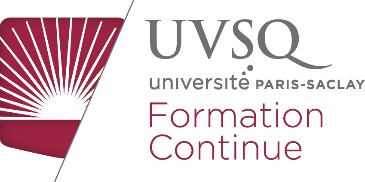 Demande de validation des études, expériences professionnelles ou acquis personnels VAPPAnnée universitaire : 2023-2024▪ VAPP  (Accès à la formation): Code de l’Éducation article L613-5, D 613-38 à D 613-50 :Les études, les expériences professionnelles, les acquis personnels peuvent être validés en vue de l’accès aux différents niveaux des formations post-baccalauréat dispensées par un établissement d’enseignement supérieur.Pour candidater à une formation vous devez avoir le niveau ou le diplôme universitaire requis  voir les conditions d’admission (prérequis) de la formation mentionnées dans la fiche web de la formation. S vous n’êtes pas titulaire du baccalauréat ou d’un titre admis en dispense, vous devez avoir interrompu vos études initiales depuis au moins deux ans et être âgés de vingt ans au moins à la date prévue pour la reprise de vos études pour pouvoir demander une VAPP.La VAPP en vue de l’accès aux formations est une procédure spécifique facturée 250€ quel que soit l’issue de la candidature.Un virement, reprenant l’intitulé suivant : VAPP_Prénom_NOM_formation, sur le compte de l’UVSQ est demandé suite à l’étude du présent dossier pour finaliser cette procédure spécifique.Contacter l’assistante de formation continue à l’adresse mail mentionnée sur la fiche formation pour obtenir le RIB de l’UVSQ.Intitulé du diplôme visé : intDipintitulé complet et niveau (L1, L2, L3, LP, M1, M2) de la formation  Ce dossier ne constitue pas un dossier de candidature.Il doit être constitué en plus du dossier de candidature à la formation que vous souhaitez intégrer, et seulement : . Si vous n’avez pas le titre requis pour candidater à la formation.Consultez les conditions d’admission - onglet inscription - de la fiche formation.RENSEIGNEMENTS ADMINISTRATIFS Madame	 Monsieur Nom de naissance : 	Prénom : ……………………………………………...Nom d’usage : ……………………………………………………………………………………………………N° sécurité sociale :     _    _ _    _ _    _ _    _ _ _    _ _ _    _ _Date de naissance : 	 Lieu de naissance : …………………………………Département : ………………………………………Nationalité :  Française               Ressortissant de l’UE, EEE               Autre : ……………………Adresse personnelle : ………………………………………………………………………………………….Code postal : 	 Ville : ………………………………………………….Téléphone : 	 Portable : ……………………………………………..E-mail : …………………………………………………………………………………………………………..SITUATION A LA DATE DU DEPÔT DE VOTRE DEMANDE DE VALIDATION Salarié.e du privé        CDI 	 CDI	        Intérim	  Salarié.e de la fonction publique   Titulaire de la fonction publique Travailleur indépendant     Demandeur.euse d’emploi                                SITUATION ACTUELLEIntitulé de l’emploi actuel : …………………………………………………………………………………………………………………..Ancienneté dans le poste : …………………………………………………………………………………………………………………..Missions exercées : …………………………………………………………………………………………………………………..…………………………………………………………………………………………………………………..…………………………………………………………………………………………………………………..…………………………………………………………………………………………………………………..…………………………………………………………………………………………………………………..…………………………………………………………………………………………………………………..…………………………………………………………………………………………………………………..…………………………………………………………………………………………………………………..…………………………………………………………………………………………………………………..…………………………………………………………………………………………………………………..EXPÉRIENCES PROFESSIONNELLES LIEES AU DIPLOME VISEDécrivez vos différentes expériences professionnelles en précisant les dates et la durée, les fonctions exercées, le niveau de responsabilité, les compétences acquises. Commencez par les formations les plus récentes (ordre chronologique inversé).Faites ressortir en gras les expériences en lien avec la formation que vous souhaitez suivre.Durée totale de l’expérience professionnelle en lien avec les compétences de la formation que vous souhaitez intégrer :en nombre d’années ……………………	en nombre de mois………………EXPERIENCES NON SALARIÉESDécrivez vos différentes expériences non salariées (bénévoles, associatives, électives ou autres) en précisant les dates et la durée, les fonctions exercées, le niveau de responsabilité, les compétences acquises. Commencez par les formations les plus récentes (ordre chronologique inversé).Faites ressortir en gras les expériences en lien avec la formation que vous souhaitez suivre.Durée totale de l’expérience non salariée en lien avec les compétences de la formation que vous souhaitez intégrer :en nombre d’années ……………………	en nombre de mois………………FORMATIONS INITIALES (études)A l'aide de ce tableau, indiquez votre parcours de formation INITIALE.Commencez par les formations les plus récentes (ordre chronologique inversé).FORMATIONS PROFESSIONNELLES Formations suivies pendant votre carrière professionnelle VOTRE PROJETSur la forme, il vous est demandé de présenter ce document comme une lettre classique, à l'attention de la commission pédagogique, avec les formules de politesse habituelles. Veillez à structurer vos idées (une idée par paragraphe).Sur le fond, cette lettre est à distinguer de la lettre de motivation habituellement utilisée pour la recherche d’emploi. En 1 page maximum, vous pouvez la structurer autour des points suivants : Les raisons qui vous conduisent à entreprendre cette démarche de reprise d’études :votre situation actuelle et votre projet (poste occupé, poste visé, recherche d’emploi, etc.)ce qu’apporterait cette formation/ce diplôme à votre projet Vos atouts qui, selon vous, peuvent correspondre au niveau et aux prérequis attendus pour l'entrée en formationLes arguments qui soutiennent une demande de dispense éventuelle de certains modules (cf. dernière partie)DÉCLARATION SUR L’HONNEURJe soussigné(e) : ………………………………………………………………………………………………….Adresse : CP Ville : Intitulé du diplôme visé :Certifie sur l’honneur l’exactitude des renseignements et l’authenticité des documents fournis dans le cadre de ce dossier VAPP.Fait à : Date :………………………………………………..Signature : La loi punit quiconque se rend coupable de fausses déclarations :"Constitue un faux toute altération frauduleuse de la vérité, de nature à causer un préjudice et accomplie par quelque moyen que ce soit, dans un écrit ou tout autre support d'expression de la pensée qui a pour objet ou qui peut avoir pour effet d'établir la preuve d'un droit ou d'un fait ayant des conséquences juridiques.Le faux et l'usage de faux sont punis de trois ans d'emprisonnement et de 45 000 euros d'amende (code pénal, art.441-1).Le fait de se faire délivrer indûment par une administration publique ou par un organisme chargé d'une mission de service public, par quelque moyen frauduleux que ce soit, un document destiné à constater un droit, une identité ou une qualité ou à accorder une autorisation, est puni de deux ans d'emprisonnement et de 30 000 euros d'amende" (code pénal art.441-6).CADRE RÉSERVE À L’ADMINISTRATIONUVSQ – DFCREPôle formation continueRéférence du dossier VAPP : Pièces à joindre oCONSTITUTION DU DOSSIER  Documents à remplir : - Le présent dossier complété et signé !! Ce dossier ne constitue pas un dossier de candidature, il doit être joint au dossier de candidature Pièces à joindre : Les pièces figurant dans le dossier restent propriété de l’administration et ne sont pas restituéesUn CV détaillé - Ou fourni via le dossier de candidature Une copie d’une pièce d’identité (carte d’identité ou passeport) - Ou fourni via le dossier de candidatureJustificatifs concernant votre expérience professionnelle 	Copies des certificats de travail ou attestations employeurs pour les postes occupés en relation avec la formation visée Justificatifs concernant votre formation initiale - Ou fournis via le dossier de candidature :Copies des diplômes obtenus et relevés de notes en cas d’échec (les candidats titulaires d’un diplôme étranger doivent en fournir la traduction certifiée)Justificatifs concernant votre formation continue :Attestations de formation pour les stages de formation continue et si possible les programmes de stages.Justificatifs concernant vos expériences extra-professionnelles :Attestations diverses concernant vos activités associatives, bénévoles, sportives, culturelles, réalisations personnelles.Tout document permettant de justifier les éléments que vous présentez à l’appui de votre demande.Preuve de virement dans le cadre de la VAPP (cf page 1)IMPORTANTTout dossier incomplet et hors délai sera considéré comme non recevable et ne sera pas examiné par la commission pédagogique.Dates prévisionnelles de la commission pédagogique : cf date prévisionnelle de candidature indiquée dans l’onglet « inscription » de la fiche formation."Les informations ici recueillies sont enregistrées par l’Université seulement pour suivi des candidatures. Elles sont destinées uniquement à la DFCRE et sont conservées par elle. Conformément à la loi n° 78-17, vous pouvez accéder aux données vous concernant, les faire rectifier ou, pour un motif légitime, effacer, en contactant :
contact-fc@uvsq.fr, en précisant en objet contact-fc et en précisant en objet du mail le formulaire où vos données ont été renseignées.PROPOSITION DE LA COMMISSION PEDAGOGIQUE VAPP La proposition de la commission pédagogique est à transmettre à :contactFcintUfradresseUfrLa commission pédagogique du diplôme de intDipA étudié la demande de Prénom 	Nom 	 VAPP Accès à la formation Favorable  DéfavorableMotivation (obligatoire en cas de refus)  :……………………………………………………………………….……………………………………………………………………………………………………………………………………………………………………………………………………………………………………………………… Réorientation vers une autre formationPrécisez laquelle : …………………………………………………………………………………………………………………………………………………………………………………………………………………………………………..Suivi d’enseignement(s) complémentaire(s)Précisez lesquels : …………………………………………………………………………………………Dispense(s) d’enseignement(s)Précisez lesquels : ………………………………………………………………………………………….UE ……………………………………………………………UE ……………………………………………………………UE ……………………………………………………………UE ……………………………………………………………UE …………………………………………………………….Visa de la commission pédagogique : A compléter Noms des membres de la commission et qualification :Prénom Nom : Président de la commission pédagogique VAPP / Enseignant-chercheurPrénom Nom : Enseignant-chercheurPrénom Nom : Professionnel extérieur à l’UVSQDate :………………………………Le Président de la commission pédagogique VAPPPrénom NomSignatureDatesDurée EtablissementEmploi ou fonction occupéeCompétences développéesPièces justificativesDu……………Au…………….Durée Du……………Au…………….Durée Du……………Au…………….DatesDurée StructurePrincipales missionsActivitésResponsabilités exercéesCompétences développéesPièces justificativesDu……………Au…………….Durée Du……………Au…………….Durée Du……………Au…………….AnnéeEtablissementDiplôme préparéObtenuOui / NonPièces justificativesAnnée Durée (en heures, en jours)OrganismeFormation / séminaire / colloqueIntitulé de la formationValidation(Attestation)Pièces justificativesAnnée Durée (en heures, en jours)Année Durée (en heures, en jours)Année Durée (en heures, en jours)